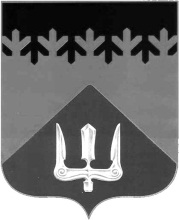  СОВЕТ ДЕПУТАТОВВОЛХОВСКОГО МУНИЦИПАЛЬНОГО РАЙОНАЛЕНИНГРАДСКОЙ ОБЛАСТИРЕШЕНИЕот   23  июля  2020  года                                                                                    №  43Руководствуясь Федеральным законом от 06.10.2003 №131-ФЗ «Об общих принципах организации местного самоуправления в Российской Федерации», Уставом Волховского муниципального района, Совет депутатов Волховского муниципального района Ленинградской области решил:Внести в решение Совета депутатов Волховского муниципального района от 25 февраля 2015 года № 6 «Об уполномоченном органе на определение поставщиков (подрядчиков, исполнителей) для заказчиков Волховского муниципального района Ленинградской области» (далее – решение от 25 февраля 2015 года № 6) следующие изменения:Изложить преамбулу текста решения в следующей редакции: «В соответствии с Федеральными законами от 06.10.2003 №131-ФЗ «Об общих принципах организации местного самоуправления в Российской Федерации», от 05.04.2013 года № 44-ФЗ «О контрактной системе в сфере закупок товаров, работ, услуг для обеспечения государственных и муниципальных нужд», Уставом Волховского муниципального района, Совет депутатов Волховского муниципального района Ленинградской области»;Из пункта 2 текста решения исключить словосочетание «муниципальные органы,».Настоящее решение вступает в силу на следующий день после его официального опубликования в газете «Волховские огни».3. Контроль за исполнением настоящего решения возложить на постоянную депутатскую комиссию по бюджету и налогам.ГлаваВолховского муниципального районаЛенинградской области                                                                         Кафорин С.А.О внесении изменений в решение Совета депутатов Волховского муниципального района от 25 февраля 2015 года № 6 «Об уполномоченном органе на определение поставщиков (подрядчиков, исполнителей) для заказчиков Волховского муниципального района Ленинградской области»